Příloha: Situační snímek silniční sítě s vyznačením převáděného úseku komunikace III/4428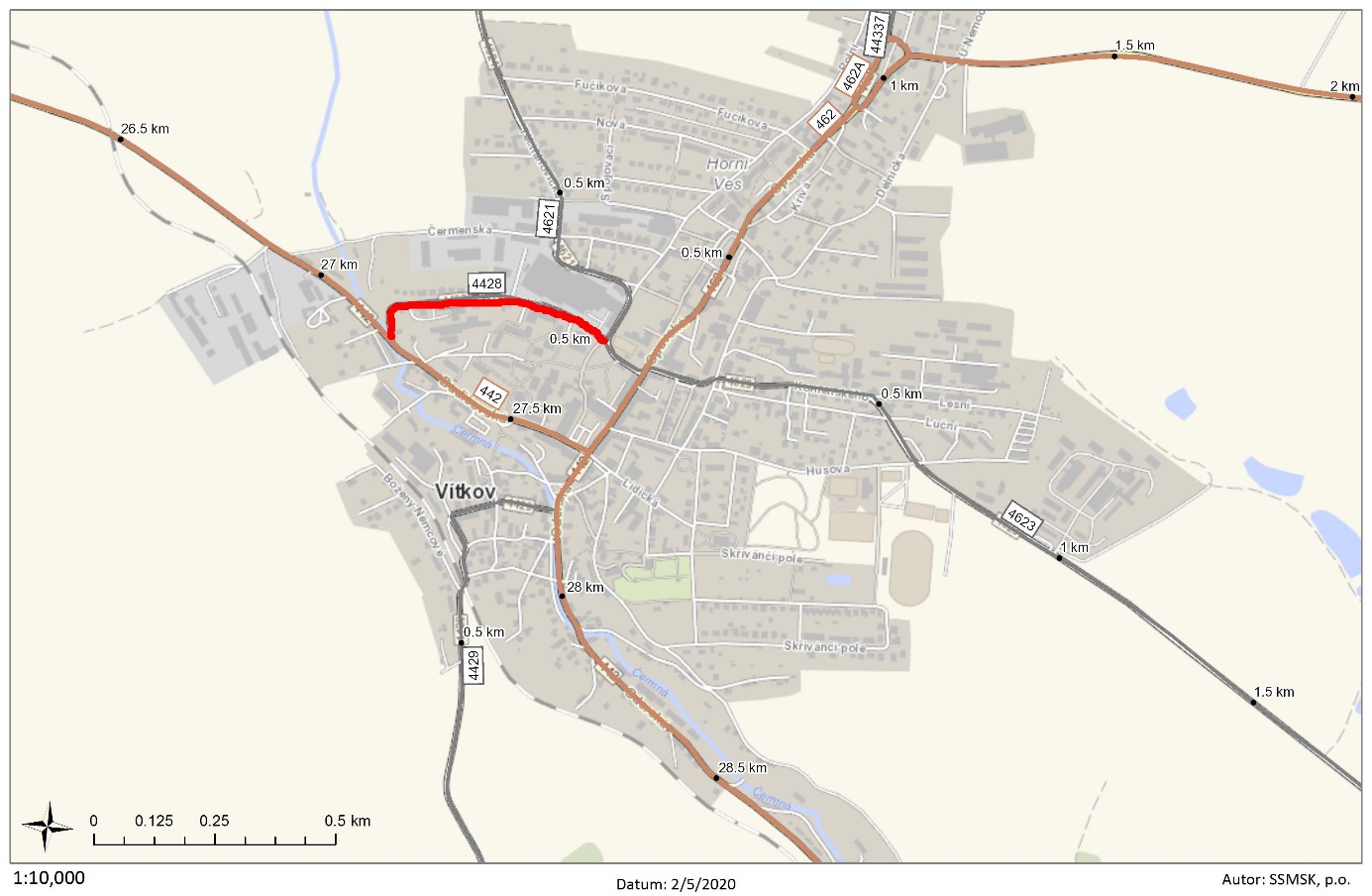 